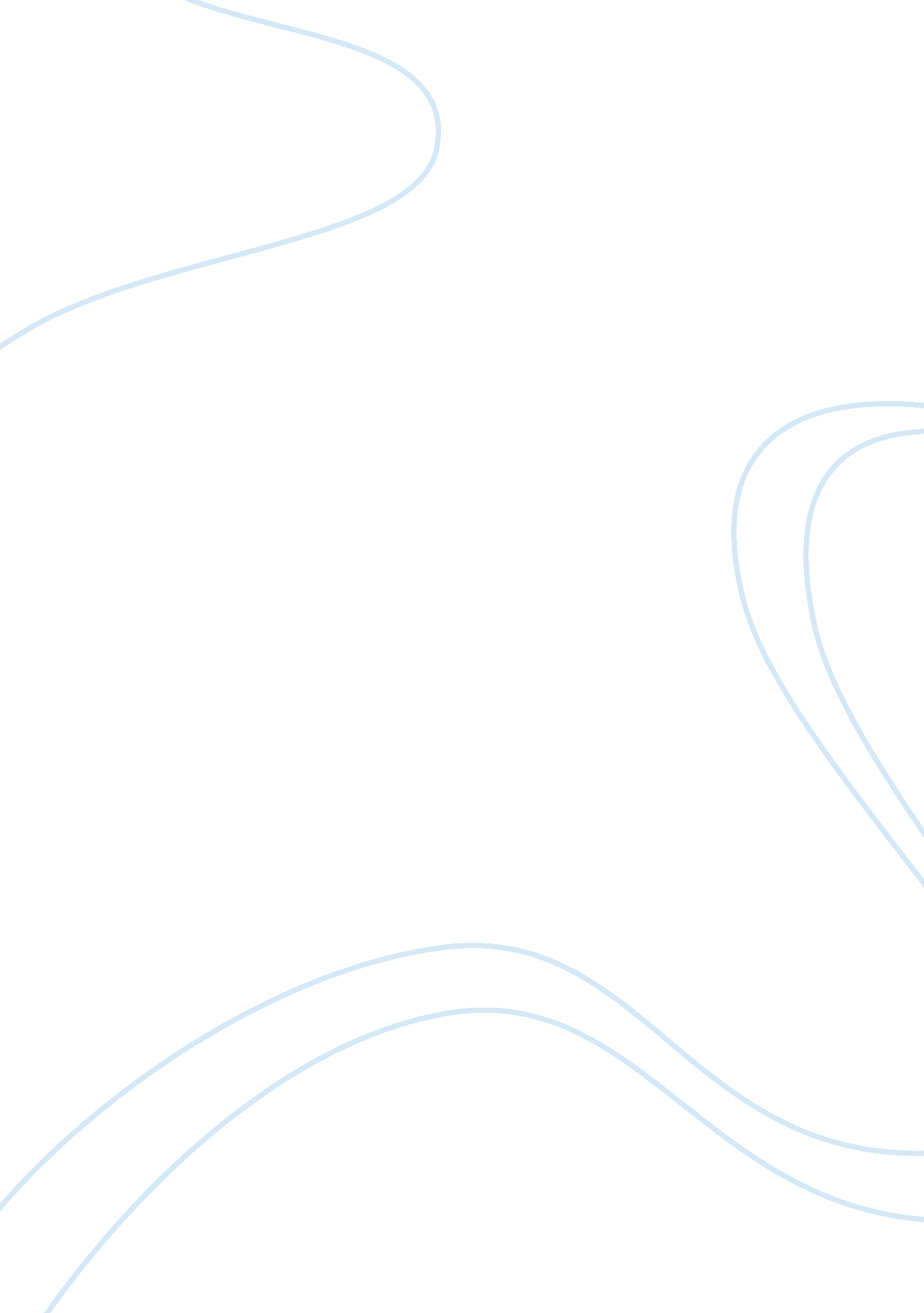 The house of usher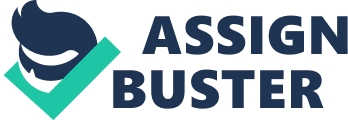 ??? The Fall of the House of Usher?????? The Fall of the House of Usher has features of a gothic tale, a haunted house, a gloomy environment, mysterious illnesses, and hypochondria. The term ??? House of Usher ??? refers not only to the crumbling mansion, but also to it??™s inhibitors. There are three main characters in this tale. The unknown narrator, Roderick , and Madeline Usher. The Ushers??™ were the only two remaining survivors of the long-time honored incestrual Usher family. Not much is known about the unknown author, other than he was an old childhood friend that grew up with Roderick , was a well-educated man, and apparently had moved many miles away from where he grew up. He traveled by horseback. He was emphathetic, dedicated, and curious. So curious that he traveled miles across the country to see a friend, Roderick, who he doesn??™t even remember. Roderick, also a well-educated man, enjoys reading, painting, and playing his guitar. He remained living in the place where he was born, as well as the house he grew up in. He had a twin sister, more of an identical, than a fraternal. He worried a lot about his sister. He was suffering from hypersensitivity, and hyperethesia; an excessive amount of worriations. It was a case of the inability to distinguish what was real, n what was not. Madeline, the twin sister, is the last of the long-lasting Ushers. No other family members exist, because all were born there in that house. She holds the entire fate of the Usher family continuing. She two is ill. Her illnesses is more physical, whereas her brother was mental. She was suffering from a state of paralysis, and fell into death-like trances. The story begins as the narrator arrives at the home, after receiving word, Roderick needed his company to help him with his troubles. As he approaches the home, on this ??? dull, dark, and soundless day in autumn, the narrator observes the house as it appeared to absorbed with evil and disease. It was decayed with trees and the murky ponds that surrounded them. He also notices that the house was as decayed, with small cracks from the roof to the ground in front of the building. He enters the home and realizes that the inside was just as spooky. As he makes it through the long corridors, he makes it to the room where Roderick was. He noticed that Roderick was pale, and non-energetic. He listened as Roderick told him of his fears, including the house being haunted. The narrator was astonished by the paintings of Roderick, n had an failed attempt to cheer him up. Roderick, then began to sing ??? The Haunted House???, and play the guitar, making up words as he goes along. Madeline soon dies, and Roderick decided to bury her in a tomb, similar to the one in his drawing, below the house. He wanted to keep her there because he feared that the doctors would want to run an autopsy to study her questionable disease. The narrator, helps him put Madeline??™s body in the tomb, and notices that her cheeks are rosy red. He then realizes that Roderick and she are twins. Several days go by, and Roderick becomes more uneased. Roderick goes to the narrator??™s door one night, knocking franctically, leading him to the window. He wanted to show him the gases that he thought he saw surrounding the home. The narrator assures him that it was all in his mind, and began to read him a medieval romance novel, ??? Mid Trist???, by Sir Launcelt Conning. As he began to hear noises similar to the ones in the story, he first ignored them. The noises begame more distinct and he was unable to continue to ignore them. He notices Roderick slumped over in his chair, muttering to himself. He goes over to hear him say he had been hearing those noises for days and he believed that it was his sister buried alive. The door flies open, and Madeline appears in bloodied white robe. She then attacks Roderick, draining life from her body as well as his. The narrator attempts to flee the house, but as he does, the house began to crack and crumble. As he escaped he looked back to notice that there was radiance full of blood-red moon, which shone vividly where the house was no more. 